ALLEGATO 1 AVVISO TRATTATIVA PRIVATA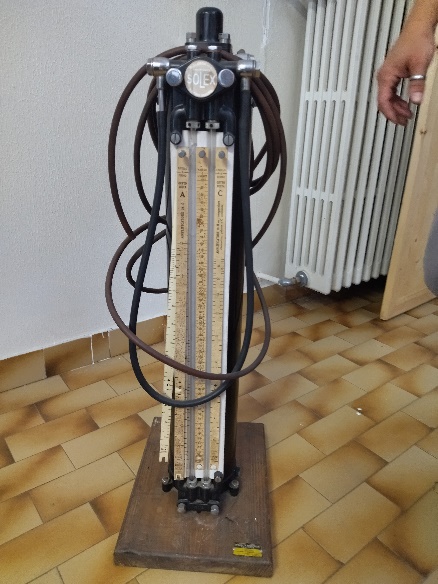 LOTTO N.13 VACUOMETRO PER PNEUMATICA SOLEX (EX 8286)€ 10,00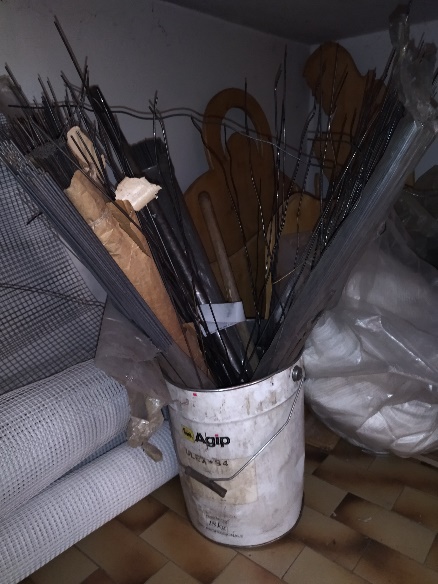 LOTTO N.14FILI DI FERRO PER SALDATRICEPESO APPROSSIMATIVO 100 KG€ 50,00 (0,55 AL KG)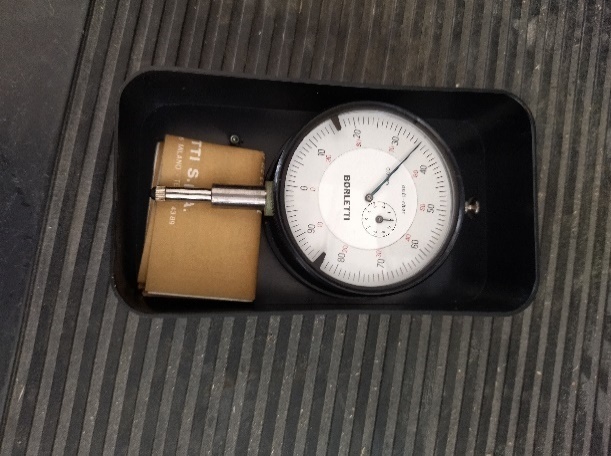 LOTTO N.41b402 - Comparatore centesimale "Borletti" mod.SC 61, serie officina(EX 7581)€ 5,00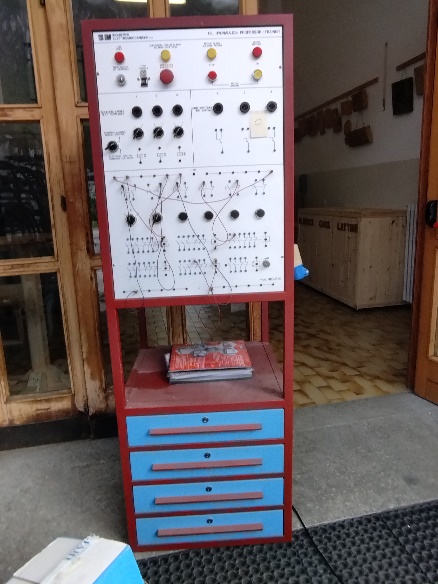 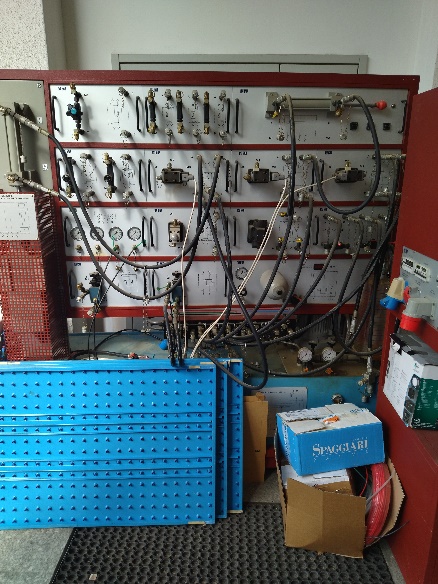 LOTTO N.6013 - TRANIER DI OLEODINAMICA MOD.HPT/830 COD. 0010830A (EX 7520) CON ACCESSORI € 800,00